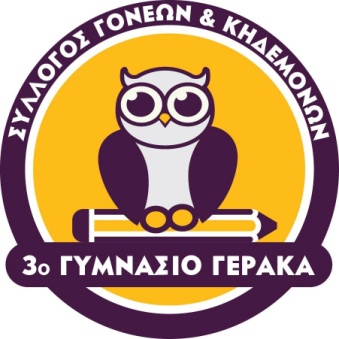 Γέρακας: 13 Οκτ. 2020Αρ. Πρωτ.: 02/13-10-2020Θέμα: Απολογισμός Έργου ΔΣ Συλλόγου Γονέων και Κηδεμόνων.Αγαπητοί Γονείς και Κηδεμόνες,	Μέχρι και σήμερα που επικοινωνούμε μαζί σας, τα μέτρα που ισχύουν για το Ν. Αττικής, μας αναγκάζουν να μην μπορούμε να κάνουμε την ΓΣ μας με θέμα Απολογισμός Έργου ΔΣ και εκλογή εφορευτικής επιτροπής για την διεξαγωγή εκλογών για την ανάδειξη νέου ΔΣ του Συλλόγου.	Αντ’ αυτού θα γράψουμε τον Απολογισμό Έργου καθώς και τον Οικονομικό Απολογισμό και θα σας το αποστείλουμε μέσω e mail από το mail του σχολείου μας. Σ αυτό το σημείο θέλουμε να ευχαριστήσουμε την Διευθύντρια μας Κα Αναστασία Δέτσικα να την καλωσορίσουμε στο Σχολείο μας και να τις ευχηθούμε καλή επιτυχία στα νέα της καθήκοντα.	1. Απολογισμός Έργου.Ξεκινήσαμε μαζί σας τον Νοέμβριο του 2018, μια χρονιά που ξεκίνησε και τελείωσε ομαλά χωρίς μέτρα προφύλαξης και αποστάσεις. Η συνεργασία μας με τον Διευθυντή τους Καθηγητές αλλά και το Δεκαπενταμελές του Σχολείου μας ήταν άψογη.Συναντηθήκαμε με τον Πρόεδρο της Δευτεροβάθμιας επιτροπής του Δήμου και του αναφέραμε κάποια από τα προβλήματα του σχολείου, αφού πρώτα τα καταγράψαμε με τον Διευθυντή του Σχολείου αλλά και τα θέλω και τις ανάγκες των παιδιών. Κάποια από αυτά: Το εξωτερικό βάψιμο του σχολείου, βάψιμο του προαύλιου χώρου (κερκίδες γήπεδο μπάσκετ) την αγορά τηλεοράσεων ή προβολικών για να καλύψουμε τις ανάγκες του σχολείου σε διδακτικά μέσα. Επίσης ζητήσαμε την παραχώρηση ως χρήση του εξωτερικού χώρου του σχολείου, από τις περιβαντολογικές ομάδες των 5 σχολείων.  Βοηθήσαμε τα παιδιά του σχολείου μας να πραγματοποιήσουν το ετήσιο πάρτυ τους για να μπορέσουν να βγάλουν λεφτά για την τριήμερη εκδρομή του, κατά το μήνα Δεκέμβριο.Το μήνα Φεβρουάριο βοηθήσαμε το Δεκαπενταμελές συμβούλιο να πραγματοποίηση ένα μπαζάρ, την ημέρα που δόθηκε η βαθμολογία του πρώτου τετράμηνου.Στο τέλος της σχολικής χρονιάς βοηθήσαμε το σχολείο στην ετήσια γιορτή αποφοίτησης των μαθητών της Γ. Γυμνασίου, μαζί με τη βοήθεια Γονέων των μαθητών.Ν΄ ευχαριστήσω τα καταστήματα της περιοχής μας που με την χορηγία τους σε μικροδωράκια μας βοήθησαν να κάνουμε μια λαχειοφόρο αγορά για να μπορέσουμε να βγάλουμε τα έξοδα αλλά ν’ αφήσουμε κι ένα ποσό στο ταμείο του σχολείου μας.Η επόμενη σχολική χρονιά 2019 2020, ξεκίνησε με τους καλύτερους οιωνούς.Έγινε η τακτική συνέλευση του σχολείου μας για τον απολογισμό του ΔΣ και ενημέρωση των Γονέων σχετικά με την κατάληψη του σχολείου μας. Τολμώ να πω ότι πολύ Γονείς δεν ήξεραν για το νομοθετικό πλαίσιο (Ν.1566/1985, ΦΕΚ 619/1986 )  των μαθητικών συμβουλίων πως γίνεται μια ΓΣ του σχολείου, πως παίρνεται η απόφαση για κατάληψη κι άλλα διαδικαστικά. Κατά το μήνα Δεκέμβριο του 2019 έγινε συνάντηση με τον Δ. Παλλήνης και συζητήθηκαν εκτός από τα προαναφερθέντα προβλήματα συντήρησης του σχολείου, η τοποθέτηση σηματοδοτών επί της οδού Λ. Γέρακα στο ύψος του Αθλητικού Κέντρου Γέρακα (κλειστό γυμναστήριο), η απάντηση δε ήταν αρνητική. Συζητήθηκε η στάθμευση των λεωφορείων του καλλιτεχνικού Γυμνασίου Λυκείου και η παραχώρηση του Πολιτιστικού Κέντρου Γέρακα για παράσταση σχετικά με τον σχολικό εκφοβισμό της Κα Τζιτζικάκη.Τον Ιανουάριο 2020 έγινε έκτακτη ΓΣ με θέμα την πολυήμερη κατάληψη του σχολείου ζητήθηκε από τους γονείς η ενημέρωση αυτών σε περίπτωση που έχουμε πληροφορίες, καθώς επίσης ζητήθηκε η παρέμβαση της ΕΛ.ΑΣ. για τους εξωσχολικούς που συγκεντρώνονται σε οικόπεδο έξω από το σχολείο στις ώρες λειτουργίας. Κατά τον ίδιο μήνα συναντήσαμε τον Διοικητή του οικείου Α.Τ.  Δ. Παλλήνης συζητήσαμε το παραπάνω θέμα, το οποίο με παρέμβαση δική του έχει λήξη, ζητήθηκε η αστυνόμευση του σχολείου τις ώρες μη λειτουργίας του εξ αιτίας της καθημερινής ύπαρξης εξωσχολικών οι οποίοι δημιουργούσαν φθορές και σκουπίδια (σπασμένα μπουκάλια και αποτσίγαρα), καθώς και θέματα ασφάλειας μαθητών και σχολείου ενόψει του σχολικού πάρτυ.Μαζί με το Δεκαπενταμελές Συμβούλιο κάναμε κάτι που δεν είχε ξαναγίνει στα χρονικά του σχολείου, διοργανώσαμε το πάρτυ τους, κατά το μήνα Φεβρουάριο 2020,  με την βοήθεια πολλών γονέων. Κατά αυτό τον τρόπο λειτουργήσουμε σαν μια ομάδα και να μπορέσουμε να τα βγάλουμε εις πέρας. Ευχαριστούμε τους Γονείς που βοήθησαν πολλοί απ αυτούς δεν είναι πλέον στη παρέα μας διότι τα παιδιά τους βρίσκονται στο Λύκειο.Δυστυχώς με την πρωτόγνωρη αυτή κατάσταση λόγο της πανδημίας το Σχολείο μας ανέστειλε τη λειτουργία του τον Μάρτιο του 2020 και συνέχισε τα μαθήματα μετά  τις 15 Μαΐου του 2020.Η συνηθισμένη τελετή αποφοίτησης των Μαθητών της Γ. Γυμνασίου έγινε λόγω των μέτρων προφύλαξης  σε δύο δόσεις  στη αίθουσα τελετών του σχολείου, εκεί είχαμε την ευκαιρία να αποχαιρετήσουμε ένα εξαίρετο άνθρωπο και εκπαιδευτικό τον Κο Παύλο Κοσμίδη τον Διευθυντή μας, τον επί 10 ετών Διευθυντή του 3ου Γυμνασίου Γέρακα λόγω συνταξιοδότησης.Η συνέχεια γνωστή κι όπως καταλαβαίνετε και διαφορετική. Ένα δεν άλλαξε, η ετήσια συνδρομή η οποία παραμένει στα 5 ευρώ  ανά οικογένεια. 	2. Οικονομικός απολογισμός.α Σχολική χρονιά 2018 2019		Έσοδα: 1113,21€ 		Έξοδα: 781,29€ Μεταφορά για χρήση 2019 2020: 331,92€	β. Σχολική χρονιά 2018 2019Έσοδα: 866,92€Έξοδα: 483,58€Μεταφορά για χρήση: 2020 2021: 383,34€Τελειώνοντας θα θέλαμε να ζητήσουμε τρία (3) άτομα για εφορευτική επιτροπή. Όσοι αποτελούν την εφορευτική επιτροπή δεν μπορεί να είναι υποψήφιοι. Μπορείτε να δηλώσετε για την εφορευτική επιτροπή στο mail του Συλλόγου: 3ogymgerakassyllogosgoneon@gmail.com μέχρι το Σάββατο 17 Οκτωβρίου 2020.Τα μέλη της εφορευτικής επιτροπής θα προβούν στην διεξαγωγή των εκλογών (υποψήφιους για το νέο ΔΣ, εκλέκτορες για την ΓΣ της Ένωσης Γονέων, Εξελεγκτική επιτροπή, ημερομηνία ώρα διεξαγωγής εκλογών). Πιστεύω ότι είναι κατανοητό σ’ όλους ότι το παρόν ΔΣ θα τους βοηθήσει στο μέτρο του δυνατού.		Σας ευχαριστούμε, ευχόμαστε σ’ όλους υγεία υπομονή δύναμη και αισιοδοξία.     Ο Πρόεδρος						Η ΓραμματέαςΠαντελής Κανάκης                                               Θεοδώρα Λυμπεροπούλου